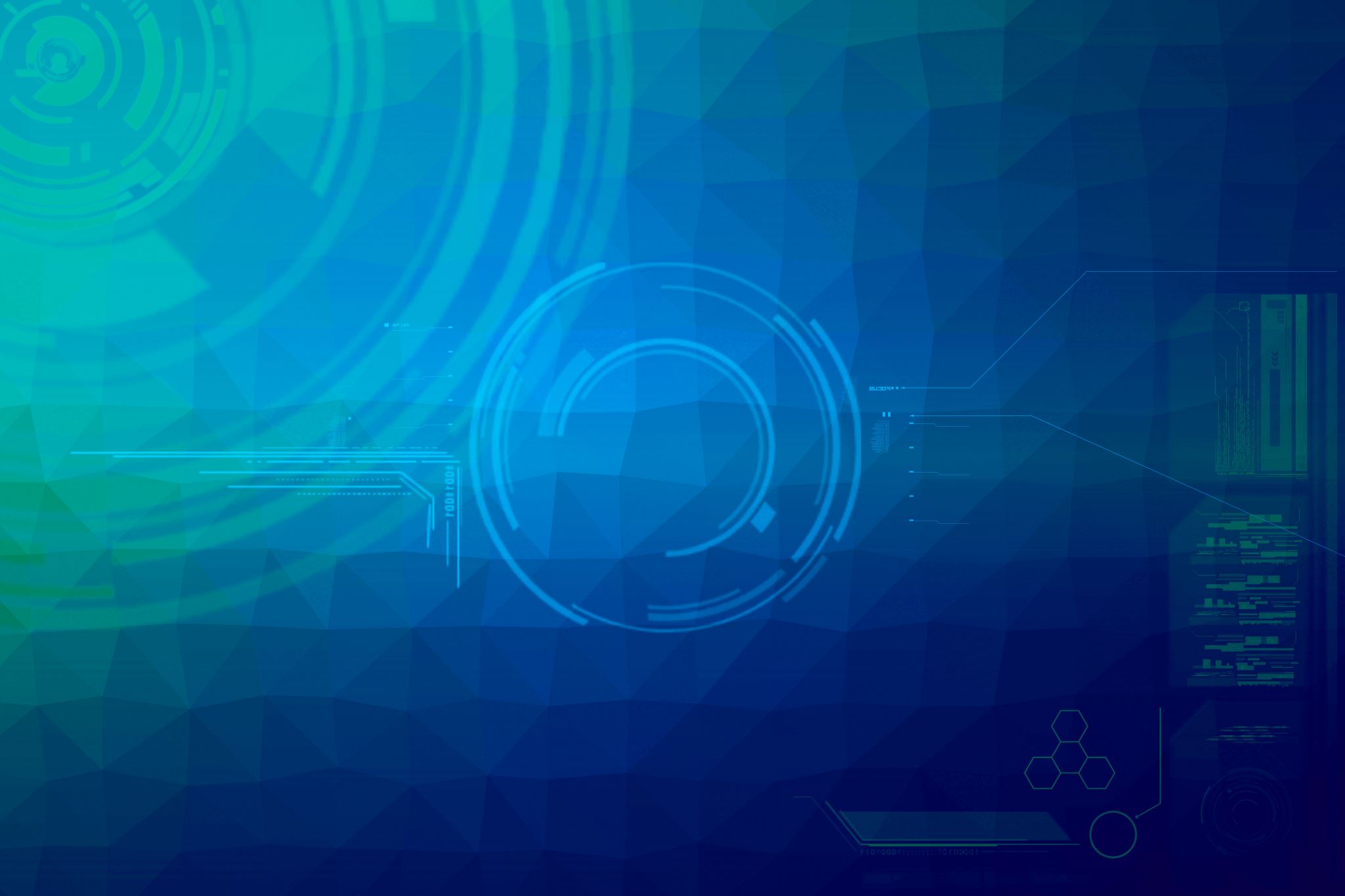 Office Hours Susie CunninghamAssociate Lecturer for Computer Science